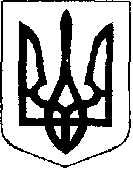 У К Р А Ї Н АЖовківська міська радаЛьвівського району Львівської області___-а сесія VIІІ-го демократичного скликання	         РІШЕННЯвід  ___________________  2021р.    № _______	м. ЖовкваПро затвердження проекту землеустрою щодо відведення земельної ділянки площею               0,2335 га у власність гр. Сулизі Мар’яні Федорівні для ведення особистого селянського господарства в урочищі «Вузькі» в селі Глинськ Львівського (Жовківського) району Львівської області          Розглянувши заяву гр. Сулиги Мар’яни Федорівни про затвердження проекту землеустрою щодо відведення земельної ділянки площею 0,2335 га у власність для ведення особистого селянського господарства в урочищі «Вузькі» в селі Глинськ Львівського (Жовківського) району Львівської області, керуючись ст. 12, 118, 121-122 Земельного кодексу України, Законом України «Про землеустрій», п. 34 ст. 26 Закону України “Про місцеве самоврядування в Україні”, за погодженням постійної комісії з питань земельних відносин, земельного кадастру, планування території, будівництва, архітектури, охорони пам’яток, історичного середовища, природокористування та охорони довкілля, Жовківська міська  рада                                                    В И Р І Ш И Л А:1. Затвердити гр. Сулизі Мар’яні Федорівні проект землеустрою щодо відведення земельної ділянки площею 0,2335 га (кадастровий номер 4622782100:19:000:0115) у власність для ведення особистого селянського господарства в урочищі «Вузькі» в селі Глинськ Львівського (Жовківського) району Львівської області.2. Надати у власність гр. Сулизі Мар’яні Федорівні земельну ділянку (кадастровий номер 4622782100:19:000:0115) площею 0,2335 га для ведення особистого селянського господарства в урочищі «Вузькі» в селі Глинськ Львівського (Жовківського) району Львівської області.3. Зареєструвати речове право на земельну ділянку у встановленому законодавством порядку.4. Контроль за виконанням рішення покласти на постійну комісію з питань земельних відносин, земельного кадастру, планування території, будівництва, архітектури, охорони пам’яток, історичного середовища, природокористування та охорони довкілля (Креховець З.М.).Міський голова		      			                 Олег ВОЛЬСЬКИЙ 